                         Základná škola s materskou školou Klin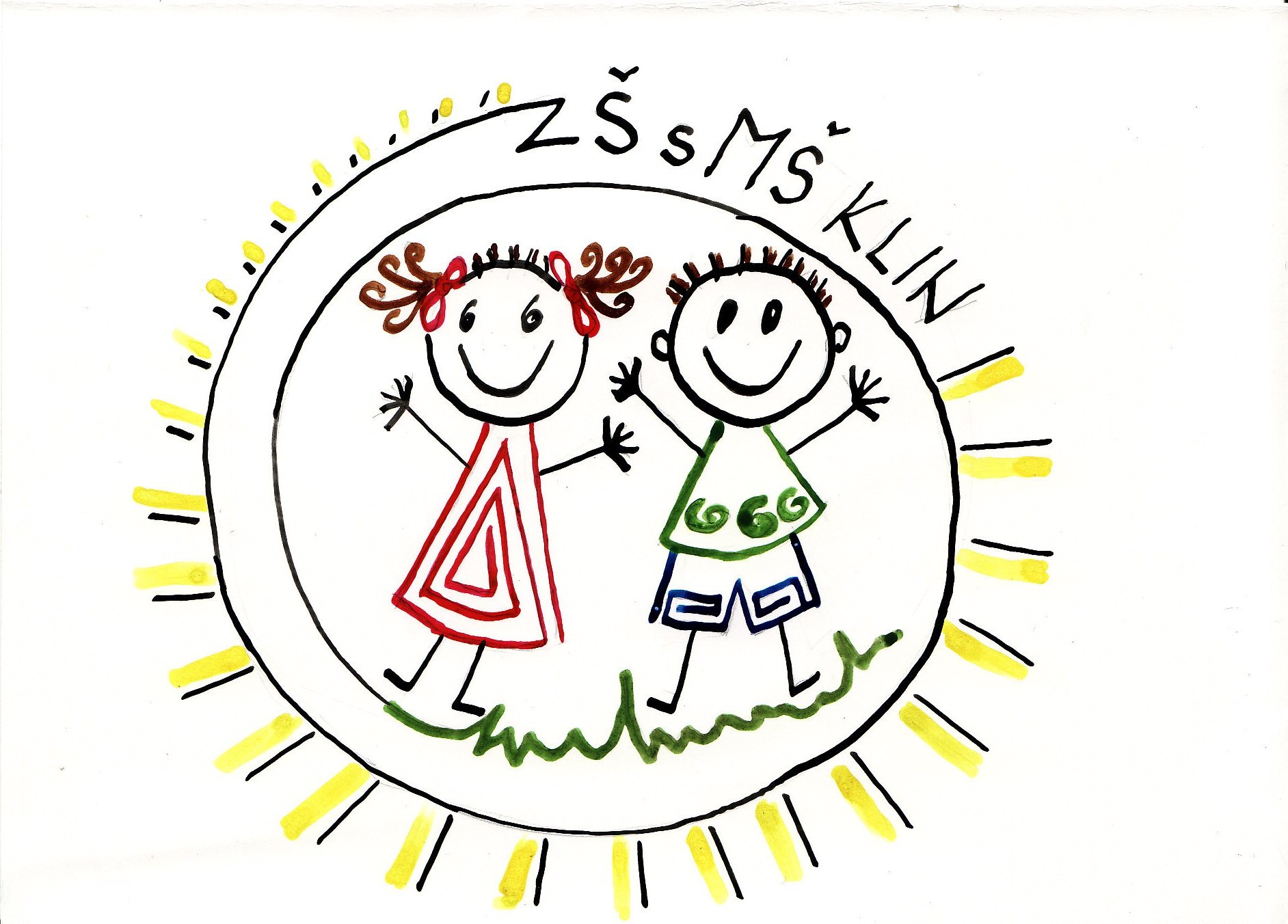                                                                                                               Kliňanská cesta 122/4, 029 41  KlinZÁPISNÝ LÍSTOK STRAVNÍKA – Zamestnanec ZŠ s MŠv súlade s §9 ods.1 písm.e)vyhlášky č. 330/2009 Z.z. o zriadení šk.stravovaniaZáväzne  sa prihlasujem  na stravovanie v školskej jedálni naškolský rok 2023/2024Meno a priezvisko :  .........................................................................................................Bydlisko  :  .......................................................................................................................Číslo účtu:  .........................................................................................................................Telefónne číslo:  .................................................................................................................Podmienky organizácie režimu stravovania v školskom zariadení a podmienky úhrady nákladov na stravovanie:   Príspevok  na čiastočnú úhradu nákladov na stravovanie a podmienky úhrady sú určené VZN.   Zamestnanci školy, školských zariadení a cudzí stravníci uhrádzajú príspevok na úhradu  nákladov školskej     jedálne v lehote a spôsobom uvedeným v § 6 odsek 5.        Odhlasovanie zo stravy:Odhlasuje sa  deň vopred do 14,00 hod.  Spôsob odhlásenia zo stravy je možný : pomocou mobilnej aplikácie EDUPAGEcez web stránku školy  z dôvodu dodržiavania záväzných platných predpisov pre školské stravovanie nie je možné odhlásiť                       stravu ráno v daný deň za neodobratú a včas neodhlásenú stravu sa finančná ani vecná náhrada neposkytujeSpôsob platby:Platba za stravu sa  uhrádza vopred , najneskôr do 10,-teho dňa v mesiaci na účet ŠJ:  IBAN: SK94 5600 0000 0040 4083 7006, pri platbe dodržiavať var.symbol a do poznámky uviesť meno a priezvisko V mesiaci júl/august budú vrátené  preplatky za  odhlásenú stravu na účet platiteľa.SÚHLAS NA SPRACOVANIE OSOBNÝCH ÚDAJOVV zmysle zákonač.18/2018 Z.z.o ochrane osobných údajov a o zmene a doplnení niektorých zákonov ako zákonný zástupca týmto  dávam    súhlas  so  spracovaním  a   uchovaním  osobných  údajov  svojho dieťaťa  v  rámci  informačného systému stravovania a to pre účely poskytovania stravy v zariadení školského stravovania,   vytvárania  databázy  stravníkov a ďalšej spolupráce. Súhlas je daný na dobu nevyhnutnú na dosiahnutie účelu a počas doby nevyhnutnej na archiváciu. Prevádzkovateľ sa zaväzuje, že v zmysle ustanovenia §17ods.1 písm.h) zákona 18/2018  Z.z. zlikviduje osobné údaje dotknutej osoby po uplynutí stanovenej doby.V Kline, dňa ......................	                                                                            ..........................................................                                                                                                                                                podpis stravníka